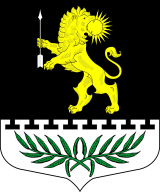 ЛЕНИНГРАДСКАЯ ОБЛАСТЬЛУЖСКИЙ МУНИЦИПАЛЬНЫЙ РАЙОНАДМИНИСТРАЦИЯ СЕРЕБРЯНСКОГО СЕЛЬСКОГО ПОСЕЛЕНИЯПОСТАНОВЛЕНИЕОт 17 апреля 2017 года                 № 68Об отмене постановления.   С целью приведения нормативно-правовых актов в соответствие с действующим законодательством,ПОСТАНОВЛЯЮ:   1. Отменить постановление № 3 от  12  января  2015 года об утверждении административного регламента предоставления муниципальной услуги: «Присвоение (изменение)  адресов объектам недвижимости». Глава администрацииСеребрянского сельского поселения                                          С.А. Пальок